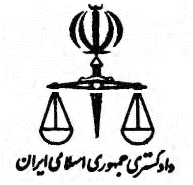 برگ داد خواست به دادگاه نخستین توجه1)  درصورتیکه خواهان تمایل داشته باشد اوراق قضائی بصورت حضوری(در دفتر دادگاه)یا از طریق تلفن یا نمابر یا پست الکترونی به وی ابلاغ شود,در پایان شرح دادخواست,با ذکر دقیق شماره های مربوط اعلام نماید,تا امر ابلاغ سریع تر صورت گیرد.توجه2)  چنانچه شرح دادخواست بیش از صفحه حاضر باشد از صفحات مخصوص ادامه شرح دادخواست استفاده شود.                             رم شماره 2/1296/2201/24 اداره کل تشکیلات و برنامه ریزیمشخصات طرفین      نام  نام خانوادگی   نام خانوادگی نام پدرسن شغل                شهرستان                                                        محل اقامت  بخش          خیابان-کوچه-پلاک-کدپستی                دهستان       (کد پستی حتماًقید شود)                  منطقه                شهرستان                                                        محل اقامت  بخش          خیابان-کوچه-پلاک-کدپستی                دهستان       (کد پستی حتماًقید شود)                  منطقه خواهان....              خوانده  ....وکیل نماینده قانونیخواسته یا موضوع و بهای آنمطالبه ی وجه چک به مبلغ 000/000/600 ریال ، مطالبه ی خسارت دادرسی و تاخیر تادیهمطالبه ی وجه چک به مبلغ 000/000/600 ریال ، مطالبه ی خسارت دادرسی و تاخیر تادیهمطالبه ی وجه چک به مبلغ 000/000/600 ریال ، مطالبه ی خسارت دادرسی و تاخیر تادیهمطالبه ی وجه چک به مبلغ 000/000/600 ریال ، مطالبه ی خسارت دادرسی و تاخیر تادیهمطالبه ی وجه چک به مبلغ 000/000/600 ریال ، مطالبه ی خسارت دادرسی و تاخیر تادیهمطالبه ی وجه چک به مبلغ 000/000/600 ریال ، مطالبه ی خسارت دادرسی و تاخیر تادیهمطالبه ی وجه چک به مبلغ 000/000/600 ریال ، مطالبه ی خسارت دادرسی و تاخیر تادیهمطالبه ی وجه چک به مبلغ 000/000/600 ریال ، مطالبه ی خسارت دادرسی و تاخیر تادیهدلائل ومنضمات دادخواست  کپی مصدق چککپی مصدق گواهی عدم پرداخت کپی مصدق چککپی مصدق گواهی عدم پرداخت کپی مصدق چککپی مصدق گواهی عدم پرداخت کپی مصدق چککپی مصدق گواهی عدم پرداخت کپی مصدق چککپی مصدق گواهی عدم پرداخت کپی مصدق چککپی مصدق گواهی عدم پرداخت کپی مصدق چککپی مصدق گواهی عدم پرداخت کپی مصدق چککپی مصدق گواهی عدم پرداختشرح داد خواست                           ریاست محترم شعبه 101 دادگاه حقوقی مجتمع قضایی عدالت تهران با سلام؛ احتراماً عطف به پرونده ی کلاسه 940146 به موجب کپی مصدق 3 فقره چک تقدیمی به شماره های …. مورخ 15/7/91 و …. مورخ 15/9/91 و …. مورخ 25/12/90 همگی به عهده بانک ملی شعبه بنفشه موکل اینجانب مبلغ 60 میلیون تومان از خوانده طلبکار است که نامبرده با وصف مراجعات مکرر و حلول اجل و سررسید از تأدیه و پرداخت آن خودداری می کند. فلذا مستنداً به مواد 198 قانون آئین دادرسی دادگاه عمومی و انقلاب در امور مدنی و 310 قانون تجارت رسیدگی و صدور حکم بر محکومیت خوانده به پرداخت مبلغ خواسته به میزان 60 میلیون تومان به انضمام کلیه ی خسارات قانونی و هزینه ی دادرسی در حق موکل مورد استدعاست به انضمام هزینه دادرسی، خسارات تأخیر تأدیه.با تشکر و تجدید احترامشرح داد خواست                           ریاست محترم شعبه 101 دادگاه حقوقی مجتمع قضایی عدالت تهران با سلام؛ احتراماً عطف به پرونده ی کلاسه 940146 به موجب کپی مصدق 3 فقره چک تقدیمی به شماره های …. مورخ 15/7/91 و …. مورخ 15/9/91 و …. مورخ 25/12/90 همگی به عهده بانک ملی شعبه بنفشه موکل اینجانب مبلغ 60 میلیون تومان از خوانده طلبکار است که نامبرده با وصف مراجعات مکرر و حلول اجل و سررسید از تأدیه و پرداخت آن خودداری می کند. فلذا مستنداً به مواد 198 قانون آئین دادرسی دادگاه عمومی و انقلاب در امور مدنی و 310 قانون تجارت رسیدگی و صدور حکم بر محکومیت خوانده به پرداخت مبلغ خواسته به میزان 60 میلیون تومان به انضمام کلیه ی خسارات قانونی و هزینه ی دادرسی در حق موکل مورد استدعاست به انضمام هزینه دادرسی، خسارات تأخیر تأدیه.با تشکر و تجدید احترامشرح داد خواست                           ریاست محترم شعبه 101 دادگاه حقوقی مجتمع قضایی عدالت تهران با سلام؛ احتراماً عطف به پرونده ی کلاسه 940146 به موجب کپی مصدق 3 فقره چک تقدیمی به شماره های …. مورخ 15/7/91 و …. مورخ 15/9/91 و …. مورخ 25/12/90 همگی به عهده بانک ملی شعبه بنفشه موکل اینجانب مبلغ 60 میلیون تومان از خوانده طلبکار است که نامبرده با وصف مراجعات مکرر و حلول اجل و سررسید از تأدیه و پرداخت آن خودداری می کند. فلذا مستنداً به مواد 198 قانون آئین دادرسی دادگاه عمومی و انقلاب در امور مدنی و 310 قانون تجارت رسیدگی و صدور حکم بر محکومیت خوانده به پرداخت مبلغ خواسته به میزان 60 میلیون تومان به انضمام کلیه ی خسارات قانونی و هزینه ی دادرسی در حق موکل مورد استدعاست به انضمام هزینه دادرسی، خسارات تأخیر تأدیه.با تشکر و تجدید احترامشرح داد خواست                           ریاست محترم شعبه 101 دادگاه حقوقی مجتمع قضایی عدالت تهران با سلام؛ احتراماً عطف به پرونده ی کلاسه 940146 به موجب کپی مصدق 3 فقره چک تقدیمی به شماره های …. مورخ 15/7/91 و …. مورخ 15/9/91 و …. مورخ 25/12/90 همگی به عهده بانک ملی شعبه بنفشه موکل اینجانب مبلغ 60 میلیون تومان از خوانده طلبکار است که نامبرده با وصف مراجعات مکرر و حلول اجل و سررسید از تأدیه و پرداخت آن خودداری می کند. فلذا مستنداً به مواد 198 قانون آئین دادرسی دادگاه عمومی و انقلاب در امور مدنی و 310 قانون تجارت رسیدگی و صدور حکم بر محکومیت خوانده به پرداخت مبلغ خواسته به میزان 60 میلیون تومان به انضمام کلیه ی خسارات قانونی و هزینه ی دادرسی در حق موکل مورد استدعاست به انضمام هزینه دادرسی، خسارات تأخیر تأدیه.با تشکر و تجدید احترامشرح داد خواست                           ریاست محترم شعبه 101 دادگاه حقوقی مجتمع قضایی عدالت تهران با سلام؛ احتراماً عطف به پرونده ی کلاسه 940146 به موجب کپی مصدق 3 فقره چک تقدیمی به شماره های …. مورخ 15/7/91 و …. مورخ 15/9/91 و …. مورخ 25/12/90 همگی به عهده بانک ملی شعبه بنفشه موکل اینجانب مبلغ 60 میلیون تومان از خوانده طلبکار است که نامبرده با وصف مراجعات مکرر و حلول اجل و سررسید از تأدیه و پرداخت آن خودداری می کند. فلذا مستنداً به مواد 198 قانون آئین دادرسی دادگاه عمومی و انقلاب در امور مدنی و 310 قانون تجارت رسیدگی و صدور حکم بر محکومیت خوانده به پرداخت مبلغ خواسته به میزان 60 میلیون تومان به انضمام کلیه ی خسارات قانونی و هزینه ی دادرسی در حق موکل مورد استدعاست به انضمام هزینه دادرسی، خسارات تأخیر تأدیه.با تشکر و تجدید احترامشرح داد خواست                           ریاست محترم شعبه 101 دادگاه حقوقی مجتمع قضایی عدالت تهران با سلام؛ احتراماً عطف به پرونده ی کلاسه 940146 به موجب کپی مصدق 3 فقره چک تقدیمی به شماره های …. مورخ 15/7/91 و …. مورخ 15/9/91 و …. مورخ 25/12/90 همگی به عهده بانک ملی شعبه بنفشه موکل اینجانب مبلغ 60 میلیون تومان از خوانده طلبکار است که نامبرده با وصف مراجعات مکرر و حلول اجل و سررسید از تأدیه و پرداخت آن خودداری می کند. فلذا مستنداً به مواد 198 قانون آئین دادرسی دادگاه عمومی و انقلاب در امور مدنی و 310 قانون تجارت رسیدگی و صدور حکم بر محکومیت خوانده به پرداخت مبلغ خواسته به میزان 60 میلیون تومان به انضمام کلیه ی خسارات قانونی و هزینه ی دادرسی در حق موکل مورد استدعاست به انضمام هزینه دادرسی، خسارات تأخیر تأدیه.با تشکر و تجدید احترامشرح داد خواست                           ریاست محترم شعبه 101 دادگاه حقوقی مجتمع قضایی عدالت تهران با سلام؛ احتراماً عطف به پرونده ی کلاسه 940146 به موجب کپی مصدق 3 فقره چک تقدیمی به شماره های …. مورخ 15/7/91 و …. مورخ 15/9/91 و …. مورخ 25/12/90 همگی به عهده بانک ملی شعبه بنفشه موکل اینجانب مبلغ 60 میلیون تومان از خوانده طلبکار است که نامبرده با وصف مراجعات مکرر و حلول اجل و سررسید از تأدیه و پرداخت آن خودداری می کند. فلذا مستنداً به مواد 198 قانون آئین دادرسی دادگاه عمومی و انقلاب در امور مدنی و 310 قانون تجارت رسیدگی و صدور حکم بر محکومیت خوانده به پرداخت مبلغ خواسته به میزان 60 میلیون تومان به انضمام کلیه ی خسارات قانونی و هزینه ی دادرسی در حق موکل مورد استدعاست به انضمام هزینه دادرسی، خسارات تأخیر تأدیه.با تشکر و تجدید احترامشرح داد خواست                           ریاست محترم شعبه 101 دادگاه حقوقی مجتمع قضایی عدالت تهران با سلام؛ احتراماً عطف به پرونده ی کلاسه 940146 به موجب کپی مصدق 3 فقره چک تقدیمی به شماره های …. مورخ 15/7/91 و …. مورخ 15/9/91 و …. مورخ 25/12/90 همگی به عهده بانک ملی شعبه بنفشه موکل اینجانب مبلغ 60 میلیون تومان از خوانده طلبکار است که نامبرده با وصف مراجعات مکرر و حلول اجل و سررسید از تأدیه و پرداخت آن خودداری می کند. فلذا مستنداً به مواد 198 قانون آئین دادرسی دادگاه عمومی و انقلاب در امور مدنی و 310 قانون تجارت رسیدگی و صدور حکم بر محکومیت خوانده به پرداخت مبلغ خواسته به میزان 60 میلیون تومان به انضمام کلیه ی خسارات قانونی و هزینه ی دادرسی در حق موکل مورد استدعاست به انضمام هزینه دادرسی، خسارات تأخیر تأدیه.با تشکر و تجدید احترامشرح داد خواست                           ریاست محترم شعبه 101 دادگاه حقوقی مجتمع قضایی عدالت تهران با سلام؛ احتراماً عطف به پرونده ی کلاسه 940146 به موجب کپی مصدق 3 فقره چک تقدیمی به شماره های …. مورخ 15/7/91 و …. مورخ 15/9/91 و …. مورخ 25/12/90 همگی به عهده بانک ملی شعبه بنفشه موکل اینجانب مبلغ 60 میلیون تومان از خوانده طلبکار است که نامبرده با وصف مراجعات مکرر و حلول اجل و سررسید از تأدیه و پرداخت آن خودداری می کند. فلذا مستنداً به مواد 198 قانون آئین دادرسی دادگاه عمومی و انقلاب در امور مدنی و 310 قانون تجارت رسیدگی و صدور حکم بر محکومیت خوانده به پرداخت مبلغ خواسته به میزان 60 میلیون تومان به انضمام کلیه ی خسارات قانونی و هزینه ی دادرسی در حق موکل مورد استدعاست به انضمام هزینه دادرسی، خسارات تأخیر تأدیه.با تشکر و تجدید احترام     محل نقش تمبرشماره و تاریخ ثبت دادخواستشماره و تاریخ ثبت دادخواستشماره و تاریخ ثبت دادخواستریاست محترم شعبه....................دادگاه...................رسیدگی فرمائیدنام و نام خانوادگی ارجاع کننده...................................................                                              تاریخ..............................امضاءریاست محترم شعبه....................دادگاه...................رسیدگی فرمائیدنام و نام خانوادگی ارجاع کننده...................................................                                              تاریخ..............................امضاءریاست محترم شعبه....................دادگاه...................رسیدگی فرمائیدنام و نام خانوادگی ارجاع کننده...................................................                                              تاریخ..............................امضاءریاست محترم شعبه....................دادگاه...................رسیدگی فرمائیدنام و نام خانوادگی ارجاع کننده...................................................                                              تاریخ..............................امضاءریاست محترم شعبه....................دادگاه...................رسیدگی فرمائیدنام و نام خانوادگی ارجاع کننده...................................................                                              تاریخ..............................امضاء     محل نقش تمبر